Вимоги до оформлення тез наукових доповідейучасників XІХ зльоту лідерів аграрної освітиВимоги до електронного варіанту тез: файл у форматі doc. Шрифт Times New Roman, кегль 14, міжрядковий інтервал – 1. Поля: ліве – 2,5 см, верхнє – 2,5 см, праве – 2,5 см,  нижнє – 2,5 см.Cписок літератури відповідно до бібліографічних вимог – в кінці тексту. Посилання на літературу наводяться в тексті у квадратних дужках [5, 27].Подані матеріали повинні стисло відображати актуальність напряму досліджень, основні результати та їх інтерпретацію, завершуватися коротким узагальнюючим висновком без повторювання вже викладеного матеріалу.Текст має бути відредагований науково, стилістично та технічно. Тези мають відповідати тематичному спрямуванню заходу.Редакційна колегія залишає за собою право редагувати та скорочувати надані матеріали.Файл з текстом тез доповіді та заявку необхідно надіслати на електронну адресу оргкомітету nti_dep@nubip.edu.ua до 11 травня 2017 р.Вартість публікацій становить 40 грн/сторінкаОбсяг тез доповідей – до 2 сторінок.Назва файлу тез - латинськими літерами прізвище автора (наприклад: Ivanov.doc).Якщо у Вас виникнуть запитання, прохання або побажання, будь ласка, звертайтеся до нас за вказаною електронною адресою:nti_dep@nubip.edu.uaЗАЯВКА НА УЧАСТЬ Прізвище ___________________________________________________Ім’я ________________________________________________________По батькові _________________________________________________Студент/магістр _____________________________________________Назва навчального закладу ____________________________________Факультет __________________________________________________Курс _______________________________________________________Спеціальність _______________________________________________Контактний тел.______________________________________________E-mail ______________________________________________________Назва доповіді_______________________________________________Обрана секція________________________________________________Науковий керівник (прізвище, ім’я, по батькові)_____________________науковий ступінь _____________________________________________вчене звання_________________________________________________посада______________________________________________________організація__________________________________________________Обов’язково вказуйте особовий рахунок y призначенні платежу.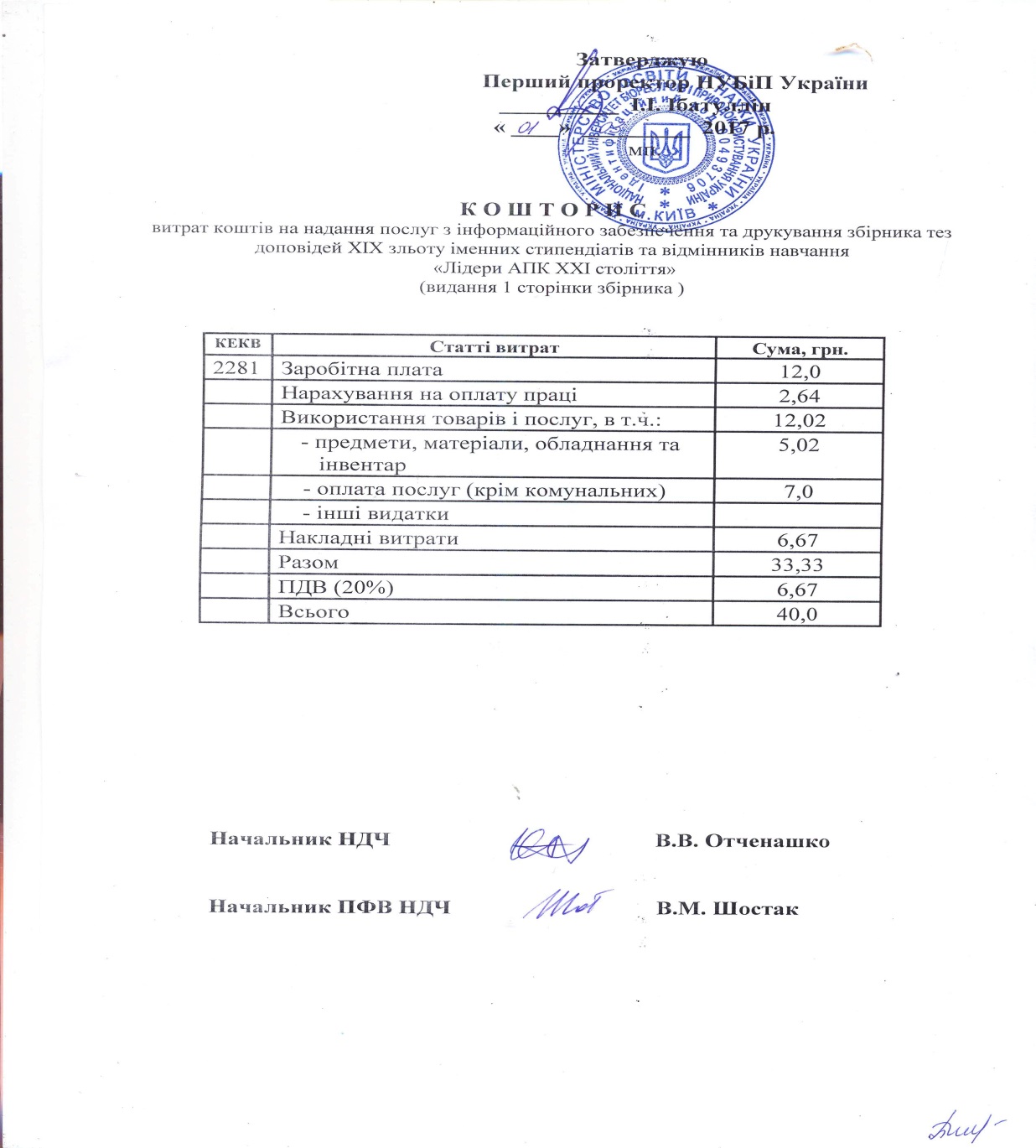 РЕПРЕСІЇ 30-Х РОКІВ ПРОТИ ПОЛЬСЬКОЇ НАЦІОНАЛЬНОЇ МЕНШИНИ НА ХМЕЛЬНИЧЧИНІА. Кравченко, волонтер ГО “Інститут суспільних ініціатив”Анотація. У статті розглянуто проблему……(2-3 речення)………………………Ключові слова: 5-7 слів Зміст тезВисновкиСписок літературиОдержувач: Національний  університет біоресурсів і природокористування УкраїниАдреса: м.Київ, вул.Героїв Оборони, 15Розрахунковий рахунок № 31254247216289Банк: Державна казначейська служба України, м. КиївКод банку 820172ЄДРПОУ 00493706(наука спецкошти від додаткової діяльності)Призначення платежу: За публікацію тез доповідей, о/p 15.25.04Призначення платежу: За публікацію тез доповідей, о/p 15.25.04П.І.Б.особовий рахунок 15.25.04одержувач: Національний  університет біоресурсів і природокористування УкраїниСума, грн.40,00 грн.